Bangladesh Medical Association (BMA)List of Life Member-12618. BMA Feni BranchSl NoVoter NoVoter Details1Voter NoLM-1800001No ImageDR. ABUL QUASEM CHOWDHURYF/Name: Late Haji Md. Miah ChowdhuryM/Name: BM & DC Reg. No: NID: Cell: Address: Vill.& P.O.  Kadalpur P.S- Raozan, Chittagong.Blood Group: E X P I R E D2Voter NoLM-1800002No ImageDR. MUZIBUL HUQF/Name: Late Haji Wahidur RahmanM/Name: BM & DC Reg. No: NID: Cell: Address: Shaheen Clinic Ltd. 55, Kaisar Road Feni.Blood Group: 3Voter NoLM-1800003No ImageDR. MD. SHAMSUL HOQUEF/Name: Dr. Md. Shamsul HoqueM/Name: BM & DC Reg. No: NID: Cell: Address: Civil Surgeon, Feni.Blood Group: E X P I R E D4Voter NoLM-1800004No ImageDR. DAWOODUL ISLAMF/Name: Late Abdul AzizM/Name: BM & DC Reg. No: NID: Cell: Address: Master Para, Feni.Blood Group: E X P I R E D5Voter NoLM-1800005No ImageDR. MD. ASADULLAH FARUQF/Name: Late Abul Hossain RahmaniM/Name: BM & DC Reg. No: NID: Cell: Address: Senior Consultant Surgery (Ex) Sadar Hospital, Feni.Blood Group: E X P I R E D6Voter NoLM-1800006No ImageDR. MD. GOFRANUL HUQEF/Name: M/Name: BM & DC Reg. No: NID: Cell: Address: Senior Consultand Medicine Sadar Hospital Feni.Blood Group: 7Voter NoLM-1800007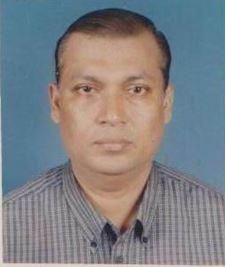 DR. MD. ANWAR HOSSAINF/Name: Abdur RobM/Name: BM & DC Reg. No: NID: Cell: Address: Sadar Hospital, Feni.Blood Group: 8Voter NoLM-1800008No ImageDR. MOHAMMED SHAHABUDDINF/Name: Late Israfil MiahM/Name: BM & DC Reg. No: NID: Cell: Address: Upazila Health & F.P Officer Parashuran UPHC., Feni.Blood Group: E X P I R E D9Voter NoLM-1800009No ImageDR. MD. ALI HALDERF/Name: M/Name: BM & DC Reg. No: NID: Cell: Address: Doctor Para, Feni.Blood Group: E X P I R E D10Voter NoLM-1800010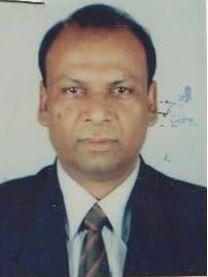 DR. A.S.M. TABAROK ULLAH CHOWDHURY (BAYZIED)F/Name: Late Azamullah ChowdhuryM/Name: BM & DC Reg. No: NID: Cell: Address: Baizid's Health Service Centre Trunk Road Feni.Blood Group: 11Voter NoLM-1800011No ImageDR. HAZERA KHATUNF/Name: M/Name: BM & DC Reg. No: NID: Cell: Address: Blood Group: TRANSFERED to BMA Dhaka CityLM-140554312Voter NoLM-1800012No ImageDR. MD. FAZLUR RAHMANF/Name: M/Name: BM & DC Reg. No: NID: Cell: Address: Blood Group: TRANSFERED to BMA Dhaka CityLM-140554313Voter NoLM-1800013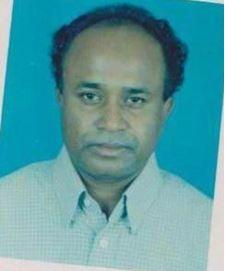 DR. A..F.M MOZAMMEL HOQUEF/Name: Saydul HoqueM/Name: BM & DC Reg. No: NID: Cell: Address: Sadar Hospital Feni.Blood Group: 14Voter NoLM-1800014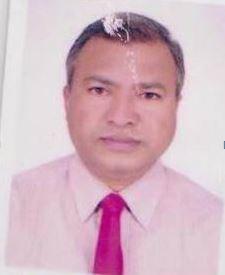 DR. MD. FAIZUL BARIF/Name: Sk. Abdul PazirM/Name: BM & DC Reg. No: NID: Cell: Address: UH&FPO UPHC, Dagonbhuiyan  Feni.Blood Group: 15Voter NoLM-1800015No ImageDR. MOHAMMAD SHAHAJAHAN CHODDHURYF/Name: Salamoth Ullah ChowdhuryM/Name: BM & DC Reg. No: NID: Cell: Address: Cosmopolyton Hospital Ltd. Comilla Bus Stand Feni.Blood Group: 16Voter NoLM-1800016No ImageDR. QUAZI ISMAIL AMANULLAH  KASEMF/Name: Quazi Md. Siddique UllahM/Name: BM & DC Reg. No: NID: Cell: Address: Academy Road, Feni.Blood Group: E X P I R E D17Voter NoLM-1800017No ImageDR. ZAINUL ABDINF/Name: Haji AmanullahM/Name: BM & DC Reg. No: NID: Cell: Address: Mohipal, Feni.Blood Group: 18Voter NoLM-1800018No ImageDR. TAZUN NAHARF/Name: Tomkin Uddin Ashraful AlamM/Name: BM & DC Reg. No: NID: Cell: Address: Marie Stopes Clinic Feni SSK Road Feni.Blood Group: 19Voter NoLM-1800019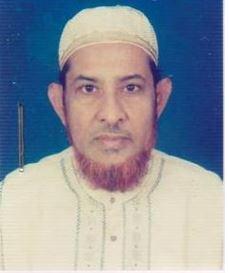 DR. MUHAMMAD IQBAL HUSSAINF/Name: Late A.m. RoufM/Name: BM & DC Reg. No: NID: Cell: Address: 429, Nazir Road FeniBlood Group: 20Voter NoLM-1800020No ImageDR. HASINA MOMATAJF/Name: M/Name: BM & DC Reg. No: 13603NID: Cell: Address: FeniBlood Group: TRANSFERED to BMA Dhaka CityLM-140554321Voter NoLM-1800021No ImageDR. MUZIBUR RAHMANF/Name: M/Name: BM & DC Reg. No: NID: Cell: Address: Blood Group: TRANSFERED to BMA Dhaka CityLM-140554322Voter NoLM-1800022No ImageDR. AKLIMA AKHTER BANUF/Name: M/Name: BM & DC Reg. No: NID: Cell: Address: Blood Group: TRANSFERED to BMA Dhaka CityLM-140554323Voter NoLM-1800023No ImageDR. JAHANARA BEGUMF/Name: Late Anwar UllahM/Name: BM & DC Reg. No: NID: Cell: Address: S.S.K. Road Feni.Blood Group: 24Voter NoLM-1800024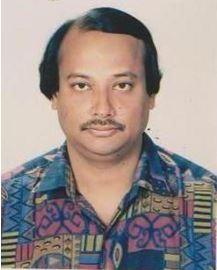 DR. MD. NURUL ALAMF/Name: Late Abdus SamadM/Name: BM & DC Reg. No: NID: Cell: Address: Panchgasia Road, Feni.Blood Group: 25Voter NoLM-1800025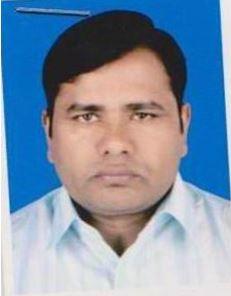 DR. MD. NUR ULLAHF/Name: Md. Muzibul HoqueM/Name: BM & DC Reg. No: NID: Cell: Address: Sonagazi Clinic, Sonagazi, Feni.Blood Group: 26Voter NoLM-1800026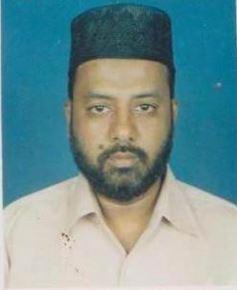 DR. NUR MOHAMMADF/Name: Late Prof. Nurul AbsarM/Name: BM & DC Reg. No: NID: Cell: Address: 530, Mizan Road, Feni.Blood Group: 27Voter NoLM-1800027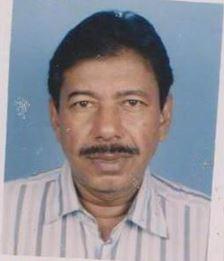 DR. MD. AYUB ALIF/Name: Late Md. Rabon AliM/Name: BM & DC Reg. No: NID: Cell: Address: Alisa Bhaban Acadamy Road Feni.Blood Group: 28Voter NoLM-1800028No ImageDR. NAHIDA NAZNINF/Name: Md. Mainuddin ShikderM/Name: BM & DC Reg. No: NID: Cell: Address: Medical Officer, (Clinic) Maternal & Child Welfare Centre FeniBlood Group: 29Voter NoLM-1800029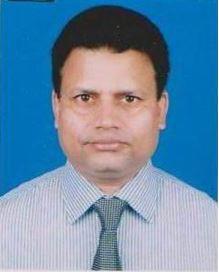 DR. MD. ABDUL KADERF/Name: Hafez AhmedM/Name: BM & DC Reg. No: NID: Cell: Address: Mediscan Ltd. S.S.K Road, Feni.Blood Group: 30Voter NoLM-1800030No ImageDR. A.K.M ABUL HOSSAINF/Name: M/Name: BM & DC Reg. No: NID: Cell: Address: Blood Group: TRANSFERED to BMA Dhaka CityLM-140554331Voter NoLM-1800031No ImageDR. A.K. M SHOWKAT HOSSAIN TIPUF/Name: Late Dr. A.k. M.tofazzal HossainM/Name: BM & DC Reg. No: NID: Cell: Address: 222, Kamal Hazari Road, Academy, Feni.Blood Group: E X P I R E D32Voter NoLM-1800032No ImageDR. BIDYUT BHUSHAN DAS GUPTAF/Name: Late Benoy Bhushan Das GuptaM/Name: BM & DC Reg. No: NID: Cell: Address: R.M.O Diabetes Hospital Feni.Blood Group: 33Voter NoLM-1800033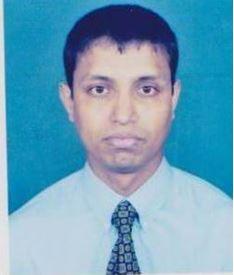 DR. MD. SHAHIDUL ISLAMF/Name: Dr. Md. Ali AshrafM/Name: BM & DC Reg. No: NID: Cell: Address: 102, Master Para, Feni.Blood Group: 34Voter NoLM-1800034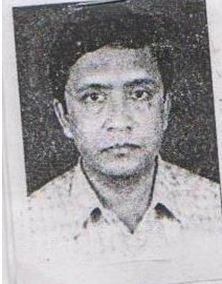 DR. F.M. MOFAKHARUL ISLAMF/Name: Dr. A.f.m Samsul IslamM/Name: BM & DC Reg. No: NID: Cell: Address: Doctor Para, Feni.Blood Group: 35Voter NoLM-1800035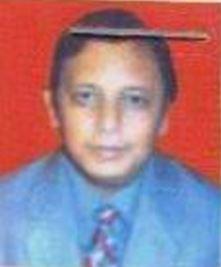 DR. NEAZ MAHMUD HAIDERF/Name: Late Md. Nurul Huda ChowdhuryM/Name: BM & DC Reg. No: NID: Cell: Address: Feni Surgical Care Clinic, Academy Road, Feni.Blood Group: 36Voter NoLM-1800036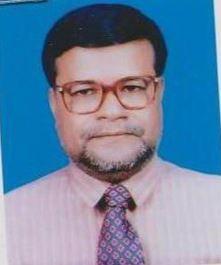 DR. ALAUDDIN MAZUMDERF/Name: Md. Nazir AhmedM/Name: BM & DC Reg. No: NID: Cell: Address: Upazila Health Complex Chhagalnaiya, Feni.Blood Group: 37Voter NoLM-1800037No ImageDR. MD. AMIR HOSSAINF/Name: Late Munsar AliM/Name: BM & DC Reg. No: NID: Cell: Address: UH&FPO, Sonagazi UPHC FeniBlood Group: 38Voter NoLM-1800038No ImageDR. MALAY KANTI CHAKRABORTYF/Name: M/Name: BM & DC Reg. No: NID: Cell: Address: Blood Group: TRANSFERED to BMA Dhaka CityLM-140554339Voter NoLM-1800039No ImageDR. MD.  HUMAYUN KABIRF/Name: Md. Belayet HossainM/Name: BM & DC Reg. No: NID: Cell: Address: Medical Officer Chest Diseases Clinic, Feni.Blood Group: E X P I R E D40Voter NoLM-1800040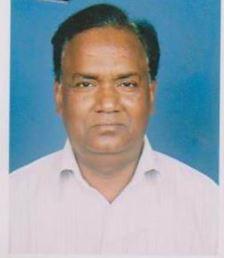 DR. MD. ROWSAN ALI BHUIYANF/Name: Late Charu Miah BhuiyanM/Name: BM & DC Reg. No: NID: Cell: Address: Consultant, ENT Sadar Hospital FeniBlood Group: 41Voter NoLM-1800041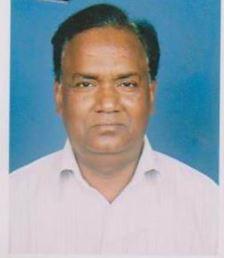 DR. MD. SARWAR JAHANF/Name: ATM Mofazzal HoqueM/Name: BM & DC Reg. No: NID: Cell: Address: RMO, Sadar Hospital, FeniBlood Group: 42Voter NoLM-1800042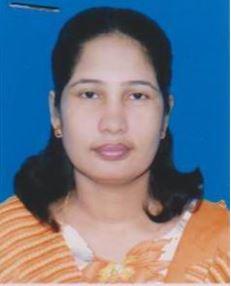 DR. S.M. ABDULLAH AL MAMUNF/Name: Md. Abdul Khaleque AdvocateM/Name: BM & DC Reg. No: NID: Cell: Address: D.D, Family Planning Dept. FeniBlood Group: 43Voter NoLM-1800043DR. MRS. NARGIS SULTANAF/Name: Md. Enamul HaqueM/Name: BM & DC Reg. No: NID: Cell: Address: Jr. Consultant(Gynae) Fulgazi UPHC FeniBlood Group: 44Voter NoLM-1800044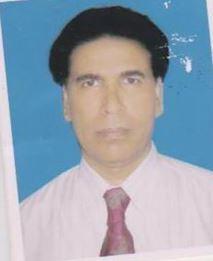 DR. KM NURUL ABSARF/Name: Late Ibrahim HossainM/Name: BM & DC Reg. No: NID: Cell: Address: Resident Medical Officer, Chagalnaiya Health Complex, Feni.Blood Group: 45Voter NoLM-1800045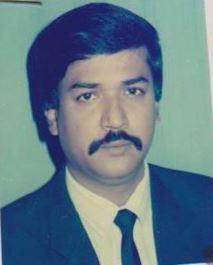 DR. MANZUR IQBALF/Name: Late Khaiz AhmedM/Name: BM & DC Reg. No: NID: Cell: Address: Ahmed Villa, Doctor Para, FeniBlood Group: 46Voter NoLM-1800046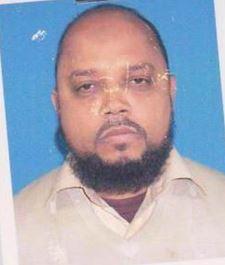 DR. ABDUL MOMINF/Name: Shafiqul HaiderM/Name: BM & DC Reg. No: NID: Cell: Address: Al-Kamy Hospital SSK Road Feni.Blood Group: 47Voter NoLM-1800047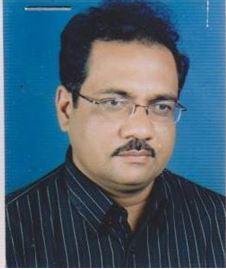 DR. SHAHEDUL ISLAM BHUIYAN (KAOSAR)F/Name: Anwar Ullah BhuiyanM/Name: BM & DC Reg. No: NID: Cell: Address: Concept Health Care Clinic Trunk Road, Feni.Blood Group: 48Voter NoLM-1800048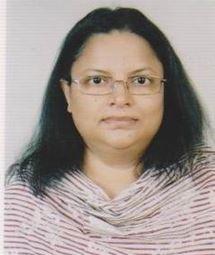 DR. JAHANARA AKTAR (RUMA)F/Name: Md. Abdul HaiM/Name: BM & DC Reg. No: NID: Cell: Address: Concept Health Care Clinic Trunk Road Feni.Blood Group: 49Voter NoLM-1800049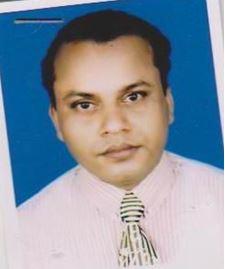 DR. MD. SHEHAB UDDINF/Name: Md. Tofazzal HussainM/Name: BM & DC Reg. No: NID: Cell: Address: Islamia General Hospital, SSK Road, Feni.Blood Group: 50Voter NoLM-1800050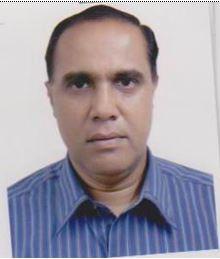 DR. ABDUL HALIMF/Name: Late Nurul HoqM/Name: BM & DC Reg. No: NID: Cell: Address: Consultant, Medicine Sadar Hospital FeniBlood Group: 51Voter NoLM-1800051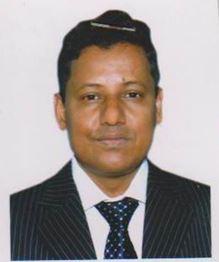 DR. ABUL KHAIR MIAZIF/Name: Late Serajul Haque MiaziM/Name: BM & DC Reg. No: NID: Cell: Address: Chhagalnaiya Health Complex Chhagalnaiya FeniBlood Group: 52Voter NoLM-1800052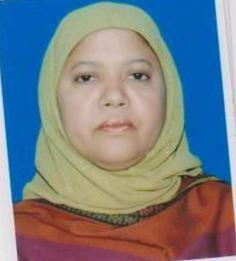 DR. MAHBUBA KHANUMF/Name: Prof. Mofizul IslamM/Name: BM & DC Reg. No: NID: Cell: Address: Jr. Consultant, Gynae & Obs. Upazila Health Complex Dagonbhuiyan FeniBlood Group: 53Voter NoLM-1800053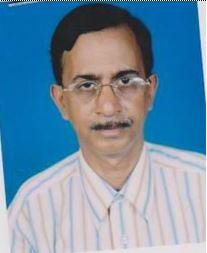 DR. RAM PADA SAHAF/Name: Late Gopi Nath SahaM/Name: BM & DC Reg. No: NID: Cell: Address: Godown Quarter Feni.Blood Group: 54Voter NoLM-1800054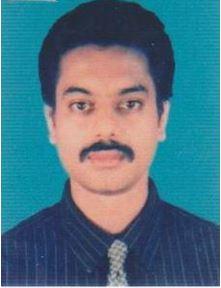 DR. BURHANUDDIN AHMED SADIQF/Name: Saifulddin AhmedM/Name: BM & DC Reg. No: NID: Cell: Address: Upazila Health Complex Chhagalnaiya FeniBlood Group: 55Voter NoLM-1800055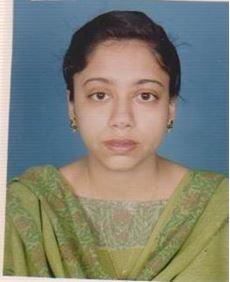 DR. SHUMNA AKHTER AZADF/Name: Shamsul Azad ChowdhuryM/Name: BM & DC Reg. No: NID: Cell: Address: Upazila Health Complex Chhagalnaiya FeniBlood Group: 56Voter NoLM-1800056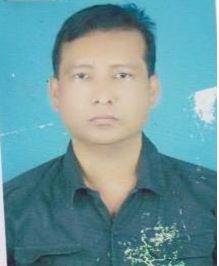 DR. MD. ZAHARNGIR ALAM CHOWDHURYF/Name: Md. Rustam MiaM/Name: BM & DC Reg. No: NID: Cell: Address: Consultant, Eye Sadar Hospital Feni.Blood Group: 57Voter NoLM-1800057No ImageDR. MD. NURUL ALAMF/Name: Late Goni AhammadM/Name: BM & DC Reg. No: NID: Cell: Address: Fulgazi Upazila Health Complex Munshir Hat Feni.Blood Group: 58Voter NoLM-1800058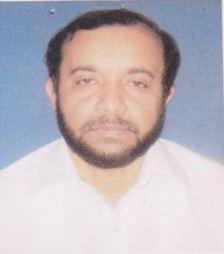 DR. A.M.M. SAIF UDDINF/Name: Late Mvi. Abul KhairM/Name: BM & DC Reg. No: NID: Cell: Address: T.B. Seg. Hospital, Feni.Blood Group: 59Voter NoLM-1800059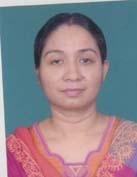 dR. JOYA PAULF/Name: Biswanath PaulM/Name: Swapna PaulBM & DC Reg. No: 35151NID: 3022910103168Cell: 01711152329Address: Upasham General Hospital S.S.K Road, FeniBlood Group: B+60Voter NoLM-1800060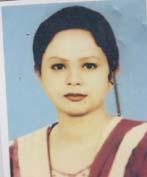 dR. ROKSHANA AKTHERF/Name: Abdur Rashid BhuiyanM/Name: Akter BhanuBM & DC Reg. No: 37180NID: 1213338215956Cell: 01711985465Address: 289, Kathal Bagan, Dhaka-1205Blood Group: A+61Voter NoLM-1800061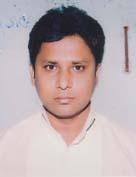 DR. SREEKANTA CHAKRABORTYF/Name: Satya Ranjan ChakrabortyM/Name: Lila Rani ChakrabortyBM & DC Reg. No: 30783NID: 3014167688605Cell: 01553647873Address: Feni Diabetes Hospital, Mizan Road. feni.Blood Group: O+62Voter NoLM-1800062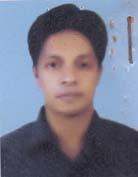 DR. SUKANTA CHANDRA DASF/Name: Arun Chandra DasM/Name: Monju Rani DasBM & DC Reg. No: 41322NID: Cell: 01818913011Address: Vill-Shahdevpur, P.o-Fenni, Dist-FeniBlood Group: O+63Voter NoLM-1800063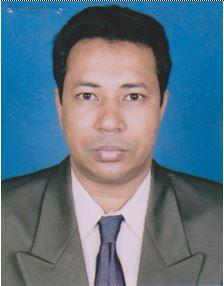 DR. ABU HANNAN MOHAMMED MONIR AHMEDF/Name: Mohammed Abdur RobM/Name: BM & DC Reg. No: NID: Cell: Address: Feni Central Hospital,  S S K Road, Feni.Blood Group: 64Voter NoLM-1800064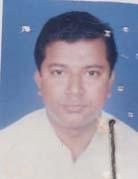 dR. MD. SHARIAT ULLAH MAJUMDERF/Name: Md. Balal Hossain MajumderM/Name: Murshida BegumBM & DC Reg. No: 29255NID: Cell: 01716086912Address: Feni clinic Younus Center S.S.K Road FeniBlood Group: O+65Voter NoLM-1800065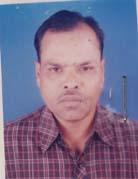 DR. MD. MIZANUL KARIM SAMRUF/Name: Late Fasiul Alam MiahM/Name: Late Sycda Akter Mahal BegumBM & DC Reg. No: 9748NID: 3022910104968Cell: 01711903509Address: Azad Medical Hall Doctor Para Feni.Blood Group: 66Voter NoLM-1800066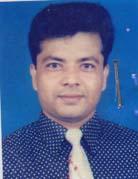 dR. GAUTAM CHANDRA SAHAF/Name: Bhushan Chandra SahaM/Name: Prarthana Rani SahaBM & DC Reg. No: 35312NID: 3022903125209Cell: 01711025000Address: Hazi Fazler Rahman Vaban, 32 Academy Road, FeniBlood Group: O+67Voter NoLM-1800067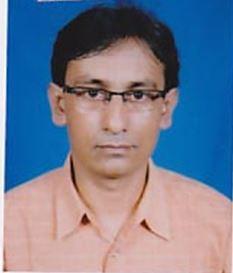 DR. BIMAL CHANDRA DASF/Name: M/Name: BM & DC Reg. No: NID: Cell: Address: “Altrapath” 42,Trank Road, Feni.Blood Group: 68Voter NoLM-1800067DR. BIMAL CHANDRA DASF/Name: M/Name: BM & DC Reg. No: NID: Cell: Address: “Altrapath” 42,Trank Road, Feni.Blood Group: 69Voter NoLM-1800068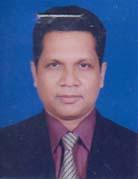 DR. MD. MERAJUL ISLAMF/Name: Abdul AzizM/Name: Zamila KhatunBM & DC Reg. No: 21473NID: 3022901116214Cell: 01711387527Address: Zannat Villa, Najir Road, FeniBlood Group: A+70Voter NoLM-1800069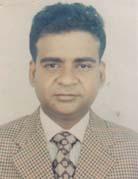 DR. MD. DELWAR HOSSAINF/Name: Fakir Mohammad SardarM/Name: Sarvatar NessaBM & DC Reg. No: 24191NID: Cell: 01711816072Address: UHC-Dagon Bhuiyan, FeniBlood Group: B+71Voter NoLM-1800070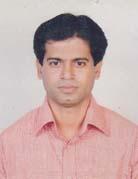 DR. MD. ZAHANGIR ALAMF/Name: Md. Khurshid AhamedM/Name: Mrs. Rowshan Ara BegumBM & DC Reg. No: 31449NID: 1594116381232Cell: 01716064771Address: 583/1, Shaheen Academy Road, FeniBlood Group: O+72Voter NoLM-1800071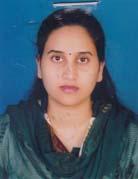 DR. FERDOUS ARA BEGUMF/Name: Ali AhmedM/Name: Lutfer Nahar BegumBM & DC Reg. No: 50188NID: 3022916163941Cell: 01717308536Address: 273, Old Police Quarter, S.S.K Road, FeniBlood Group: 73Voter NoLM-1800072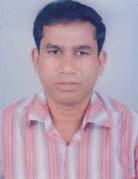 DR. KRISHNA PADA SAHAF/Name: Late Gopi Nath SahaM/Name: Late Anrua Prava SahaBM & DC Reg. No: 26297NID: 3022909143934Cell: 01716021247Address: Medical Officer, Feni Pourashava, FeniBlood Group: B+74Voter NoLM-1800073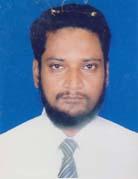 DR. SHAH MD. FAZLE RABBIF/Name: Late. Md. Abdur RobM/Name: Momtaz BegumBM & DC Reg. No: 39511NID: Cell: 01913631295Address: Shamim Villa, Pathan Bari Road. FeniBlood Group: B+75Voter NoLM-1800074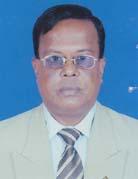 DR. GOLAM MOWLAF/Name: Late Md. Syed UllahM/Name: Late Amena BegumBM & DC Reg. No: 18885NID: 3029403477637Cell: 01711360200Address: Ali Newaz Medical Centre 188, Trunk Road, FeniBlood Group: 76Voter NoLM-1800075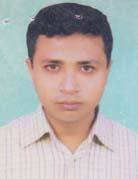 DR. MD. AZIZ ULLAHF/Name: Abdul JalilM/Name: Amena KhatunBM & DC Reg. No: 36179NID: Cell: 01913487334Address: Sadar Hospital, FeniBlood Group: O+77Voter NoLM-1800076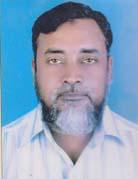 DR. MD. NASIRUDDINF/Name: Late Md. Khurshid AlamM/Name: Hosneara BegumBM & DC Reg. No: 17823NID: 3025106811135Cell: 01720232033Address: Offi. UHC, Parashurram, FeniBlood Group: O+78Voter NoLM-1800077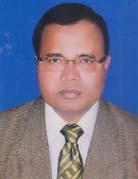 DR. GAZI GOLAM MOSTOFAF/Name: Late Fazar Ali GaziM/Name: Rahima KhatunBM & DC Reg. No: 26603NID: 3022911112375Cell: 01711988819Address: Ali Newaz Medical Center, Trunk Road, FeniBlood Group: B+79Voter NoLM-1800078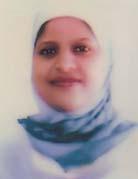 DR. BEGUM SHAIRA SHARIFAF/Name: Late Farid Uddin AhmedM/Name: Begum Momataz SharifaBM & DC Reg. No: 28955NID: 3022911112393Cell: 01711357991Address: Ali Newaz Medical Centre, Trunk Road, FeniBlood Group: B+80Voter NoLM-1800079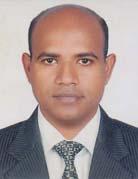 DR. MD. ABDUL. QUDDUS. SHOHAGF/Name: Md. Abdul. KaderM/Name: Rowshan Ara BegumBM & DC Reg. No: 44475NID: Cell: 01711312161Address: Vill- Kaikhali, P.O:- Sindurpur, P.S- Dagaonbhuiyan, FeniBlood Group: O+81Voter NoLM-1800080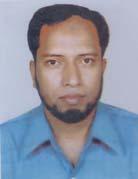 DR. MD. MUSA MEAHF/Name: Md. Nurul AbsarM/Name: Mrs. Anwara BegumBM & DC Reg. No: 26007NID: Cell: 01818806867Address: Upazila Health Complex Chagalnaiya, FeniBlood Group: B+82Voter NoLM-1800081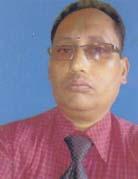 DR. MD. LUTFUR RAHMANF/Name: Late Abdul Halim SarkerM/Name: Rahatun NessaBM & DC Reg. No: 25559NID: 2691650136710Cell: 01711-867627Address: 19, West End Street, Central Road, Dhaka-1205Blood Group: AB_po83Voter NoLM-1800082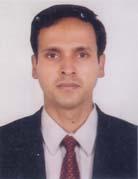 DR. MD. SAIFUL ISLAMF/Name: Late Md. Fazul KarimM/Name: Muslim Ara BegumBM & DC Reg. No: 34146NID: 3022902120976Cell: 01711-310499Address: Daff Res. School, English Medicine, 2nd floor Comilla Bus Stand, Trunk Road, FeniBlood Group: 84Voter NoLM-1800083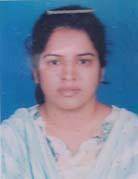 DR. BANANI RANI MONDALF/Name: Nittyananda MondolM/Name: Ashalata MondalBM & DC Reg. No: 33685NID: 3022918168280Cell: 01720204111Address: Nurnabi Bhavan, Cosmopolitan Road, FeniBlood Group: 85Voter NoLM-1800084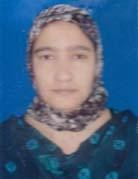 DR. SADIA JABEEN KHANF/Name: Md. Jaynul Abedin KhanM/Name: Nurun NaharBM & DC Reg. No: 28718NID: Cell: 01735354859Address: Consultan Obs Guy Sonagaji, FeniBlood Group: A+86Voter NoLM-1800085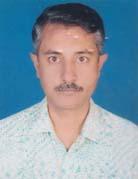 DR. JALAL UDDIN MD. RUMIF/Name: Sayeruzzaman BhuiyanM/Name: Mrs. Jahanara BegumBM & DC Reg. No: 28681NID: Cell: 01716985666Address: J. Consultent (Surgery) 250 Bed Feni, District HospitalBlood Group: B+87Voter NoLM-1800086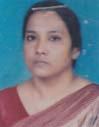 DR. TASLIMA AKHTERF/Name: Tazamul HossainM/Name: Shahida AkhterBM & DC Reg. No: 18639NID: 3022910105596Cell: 01819957336Address: 5A/J.K. Center, Panch-Gachia Road, FeniBlood Group: A+88Voter NoLM-1800087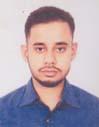 DR. GALIB MD. ASADULLAHF/Name: A.k.m. AtiqullahM/Name: Sultana Mariam BanuBM & DC Reg. No: 49724NID: 8524904042983Cell: 01713077913Address: Nasir Monzil, Pathan Bari Road, FeniBlood Group: O+89Voter NoLM-1800088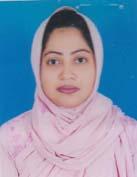 DR. HASINA AKTERF/Name: Md. Rahmot UllahM/Name: Mrs. Taj Nahar KhanamBM & DC Reg. No: 34623NID: 7528705133649Cell: 01717033943Address: Medical Officer TB Clinic, FeniBlood Group: A+90Voter NoLM-1800089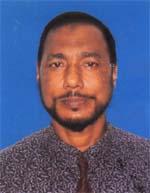 DR. BRIG GEN GAZI ABU BAKARF/Name: Late Gazi Karim BakshiM/Name: Late Phool Jahan BegumBM & DC Reg. No: 9765NID: 1590698803501Cell: 01719059890Address: Feni Diabetes Hospital, Mizan Road, FeniBlood Group: O+91Voter NoLM-1800090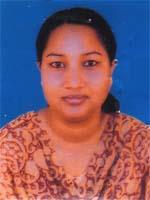 DR. KAMRUN NAHARF/Name: Late Munshi Mozaffor HossainM/Name: Zinnatun NessaBM & DC Reg. No: 26241NID: 3022911112315Cell: 01712267933Address: 368, S. S. K Hospital FeniBlood Group: B+92Voter NoLM-1800091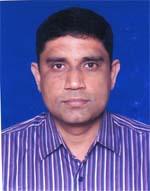 DR. KHONDAKER ZAHIRUL HASANF/Name: Khondaker Habibur RahmanM/Name: Rowshan AraBM & DC Reg. No: 31026NID: 1913110530108Cell: 01819128876Address: Junior Consultant (Paediatrics) 250 Bed District Sadar Hospital , FeniBlood Group: O+93Voter NoLM-1800092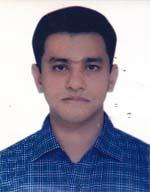 DR. PRABIR KUMAR NATHF/Name: Late Brajalal NathM/Name: Tulu Rani BhowhikBM & DC Reg. No: 35261NID: Cell: 01763218880Address: 580 Postoffice Road, FeniBlood Group: O+94Voter NoLM-1800093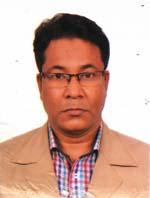 DR. MD. SIKANDAR ABU ZAFARF/Name: Md. Idrilia Ali MollaM/Name: Razia SultanaBM & DC Reg. No: 33006NID: 19733022910105897Cell: 01716196170Address: 291/01, 9A, Feni Tower, SSk Road, FeniBlood Group: A+95Voter NoLM-1800094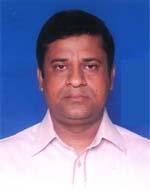 DR. MOHAMMAD ELIAS BHUIYANF/Name: Mohammad Ishaque BhuiyanM/Name: Anwara BegumBM & DC Reg. No: 37742NID: 1913110534642Cell: 01712189609Address: Medical officer , Civil Surgeon office, FeniBlood Group: O+96Voter NoLM-1800095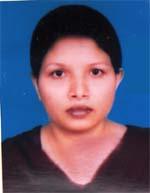 DR. KAMRUN NAHARF/Name: Abdur RashidM/Name: Farida KhatunBM & DC Reg. No: 36423NID: 3022916164012Cell: 01711458345Address: Karim Tower, S.S.K. Road, FeniBlood Group: O+97Voter NoLM-1800096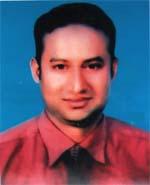 DR. MOHAMMAD KAMAL UDDINF/Name: Nur MohammadM/Name: Jahanara BegumBM & DC Reg. No: 39625NID: 1594309885272Cell: 01711303602Address: Feni Sadar Hospital, Feni.Blood Group: O+98Voter NoLM-1800097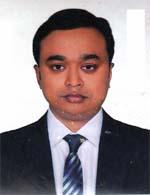 DR. NAZMUL HAQUE MUNNAF/Name: Enamul HoqueM/Name: Selina BegumBM & DC Reg. No: 40822NID: 2697556419327Cell: 01933505407Address: Abakash Puraton Police Quarter, Post+Thana+Dist-FeniBlood Group: O+99Voter NoLM-1800098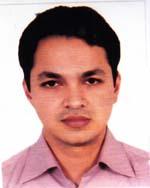 DR. MOHAMMAD HAROON OR RASHIDF/Name: Mohammad Abdur RoufM/Name: Loliua BegumBM & DC Reg. No: 41214NID: 2691648032988Cell: 01717427073Address: Doctor Para, Pathan Bari Road, FeniBlood Group: O+100Voter NoLM-1800099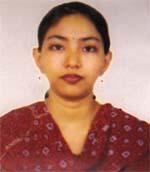 DR. ROKSANA BEGUMF/Name: Md. Abul Kashem BhuiyanM/Name: Rasheda BegumBM & DC Reg. No: 41406NID: 2697556373061Cell: 01714324750Address: Flat No. 701, Master Tower, SSK road, Feni, Mo, Sadar Hospital, FeniBlood Group: B+101Voter NoLM-1800100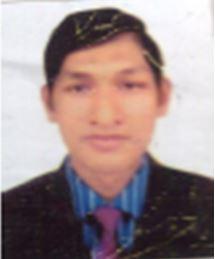 DR. MUHAMMAD SAIYEDUR RAHMANF/Name: Muhammad AliM/Name: Halima KhatunBM & DC Reg. No: 41407NID: 2697556373062Cell: 01716628844Address: Resident Physician, 250 Beded District Sadar Hospital, FeniBlood Group: B+102Voter NoLM-1800101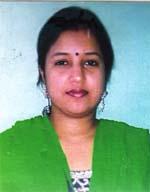 DR. SEEMA RANI MAJUMDERF/Name: Narayan Chandra MajumderM/Name: Sabita Rani RahaBM & DC Reg. No: 45482NID: 2691649122722Cell: 01717298678Address: Hazi Clinic Dagonbhuiyan, FeniBlood Group: B+103Voter NoLM-1800102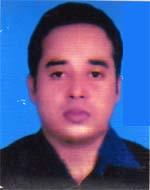 DR. IQBAL HOSSAIN BHUIYANF/Name: Joynal Abedin BhuiyanM/Name: Mymuna BegumBM & DC Reg. No: 50156NID: 2696654368192Cell: 01712167281Address: Upazilla Health Complex, Chhagolnayia, FeniBlood Group: B+104Voter NoLM-1800103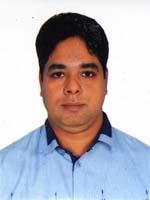 DR. MOHAMMAD KHURSHID ALAMF/Name: Abdur RashidM/Name: Anwara BegumBM & DC Reg. No: 50328NID: 6125217234690Cell: 01740944311Address: MO, (Anaest) 250 Bed, Sadar Hospital , FeniBlood Group: B+105Voter NoLM-1800104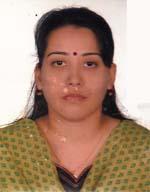 DR. KAZI SHANZIDA AKTERF/Name: Kazi Shafiqur RahmanM/Name: Kazi Nazma ShafiqBM & DC Reg. No: 48202NID: 0695112194186Cell: 01751554061Address: Medical officer, Sharishadi Sub quater, Feni Sadar, FeniBlood Group: A+106Voter NoLM-1800105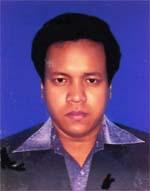 DR. MD. ABDULLAH ABBASIF/Name: Md. Abu TaherM/Name: Nilu Ara BegumBM & DC Reg. No: 52260NID: 3022902122462Cell: 01716255589Address: 221, East Master Para, FeniBlood Group: O+107Voter NoLM-1800106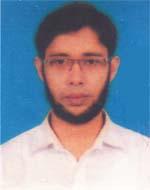 DR. ARMAN BIN ABDULLAHF/Name: A. B. M. AbdullahM/Name: Rowshan AkterBM & DC Reg. No: 49491NID: 19844798516214983Cell: 01911064129Address: 3/C, Belal Mension, Pathan Bari Road, FeniBlood Group: A+108Voter NoLM-1800107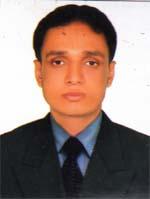 DR. S. S. R. MASUD RANAF/Name: Mafizur RahmanM/Name: Jahan Ara BegumBM & DC Reg. No: 51179NID: 2617272345311Cell: 01717571508Address: UHC, Feni Sodar, FeniBlood Group: AB+109Voter NoLM-1800108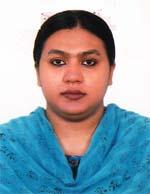 DR. SABINA YESMINEF/Name: Md. Rafiqul Alam ChowdhuryM/Name: Khodeza KhanamBM & DC Reg. No: 50672NID: 9196211231572Cell: 01741779944Address: Baitul Kamal, 1st Floor, West Ukilpara, Sadar, FeniBlood Group: B+110Voter NoLM-1800109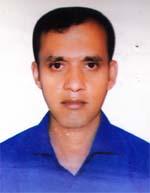 DR. MD. KAMRUZZAMANF/Name: Md. Sana UllahM/Name: Khalada KhatunBM & DC Reg. No: 50676NID: 2691649459740Cell: 01815003584Address: 49/2, S. S. K. Road, Feni, Master TowerBlood Group: A+111Voter NoLM-1800110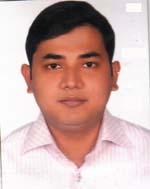 DR. MD. REAZ UDDIN CHOWDHURYF/Name: Late Main Uddin AhmedM/Name: Anowara Begum ChowdhuryBM & DC Reg. No: 48201NID: 0695111184784Cell: 01717407412Address: Medical officer, Sadar Hospital Feni.Blood Group: B+112Voter NoLM-1800111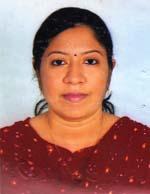 DR. CHANDRIMA CHOWDHURYF/Name: Nitish Chandra ChowdhuryM/Name: Shikha Das ChowdhuryBM & DC Reg. No: 49340NID: 2696352235939Cell: 01717441856Address: Flat No. 10C, 9th Floor, Hazilatif Tower, FeniBlood Group: n_a113Voter NoLM-1800112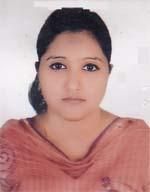 DR. ZARZIS ANARF/Name: Md. Amirul IslamM/Name: Mrs. Rahima IslamBM & DC Reg. No: 51350NID: 19840695112193457Cell: 01741738364Address: Khan Monjil, House No. 619, Holding No. 21, Foleshwer, FeniBlood Group: O-114Voter NoLM-1800113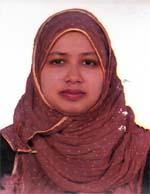 DR. FAHMIDA YESMINF/Name: Abdur Rouf BhuiyanM/Name: Nasima AkterBM & DC Reg. No: 53078NID: 2696536937586Cell: 01670491561Address: Medical Officer, Sadar Hospital Feni.Blood Group: B+115Voter NoLM-1800114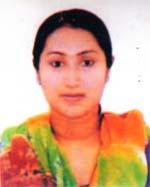 DR. NAZIA GOFRANF/Name: Abdul GofranM/Name: Setara GofranBM & DC Reg. No: 52662NID: 2690243845063Cell: 01812213803Address: 49/2, S.S.K. Road, Feni, Master TowerBlood Group: A+116Voter NoLM-1800115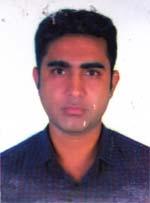 DR. ABU TAHERF/Name: Abul KhairM/Name: Sufia AkhterBM & DC Reg. No: 62410NID: 9196201102495Cell: 01775102633Address: East Alaq, Patwary Bari, FeniBlood Group: O+117Voter NoLM-1800116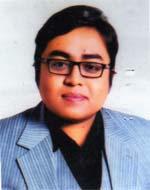 DR. SIRAJUL MUNIR OHIF/Name: Jafar Ahmed HanafiM/Name: Helena AfrozaBM & DC Reg. No: 53484NID: 3012512584344Cell: 01976278201Address: 250 Bed District Sadar Hospital, FeniBlood Group: B+118Voter NoLM-1800117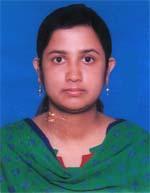 DR. MORJINA BEGUMF/Name: Mr. Md. Siddiqur RahmanM/Name: Kamrun NaharBM & DC Reg. No: 61549NID: 19881022014000019Cell: 01761292754Address: Medical officer, Sadar Hospital FeniBlood Group: O+119Voter NoLM-1800118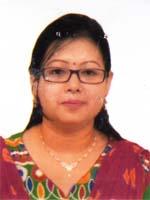 DR. SUPRIYA SARKERF/Name: Suresh Chandra SarkerM/Name: Shamoli SarkerBM & DC Reg. No: 61792NID: 9196203131363Cell: 01840392631Address: Flat No. 1F, Nakshi Palace, 14/Ka/02, Nowab Habibullah Road, Dhaka.Blood Group: n_a120Voter NoLM-1800119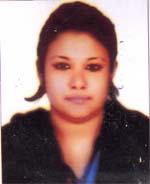 DR. TASMIA MAZUMDERF/Name: Alauddin MazumderM/Name: Dr. Taslima AkhterBM & DC Reg. No: 61841NID: 19892924703122636Cell: 01711572491Address: 5/A, J. K. Centare, Road, FeniBlood Group: A+121Voter NoLM-1800120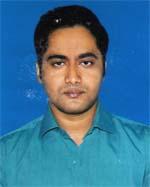 DR. MD. MOMINUL ISLAM KHANF/Name: Md. Solaiman KhanM/Name: Khodeja BegumBM & DC Reg. No: 71807NID: 6897636343Cell: 01820133552Address: vital Research, Unit-1; Amin manjil, Puratan Sonagazi Bus Stand, Trunk Road, Feni.Blood Group: A+122Voter NoLM-1800121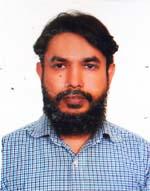 DR. MUHAMMAD JAHANGIR KABIRF/Name: Shekendar AliM/Name: Firoza BegumBM & DC Reg. No: 38791NID: 2690815059635Cell: 01739779779Address: National Medical, College, FeniBlood Group: O+123Voter NoLM-1800122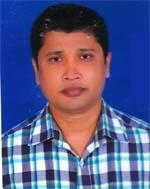 DR. MD. HEDAYET ULLAHF/Name: Late Abul KhairM/Name: Mrs. Meher NechaBM & DC Reg. No: 30883NID: 3022909144047Cell: 01712062133Address: Al Amin Lane, Sadar Hospital, FeniBlood Group: B+124Voter NoLM-1800123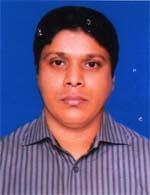 DR. MIR IFTEKHAR MOSTAFIZF/Name: Mir Mostafiz AhmedM/Name: Nargis MostafizBM & DC Reg. No: 36986NID: 2691649107770Cell: 01911640389Address: Chest Disease Clinic, Feni (Consultant)Blood Group: A+125Voter NoLM-1800124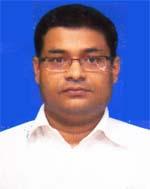 DR. ASHIM KUMAR SAHAF/Name: Late Nirandan Prasad SahaM/Name: Pratima SahaBM & DC Reg. No: 30540NID: 3022901114937Cell: 01820257084Address: RMO. District Sadar Hospital, FeniBlood Group: B+126Voter NoLM-1800125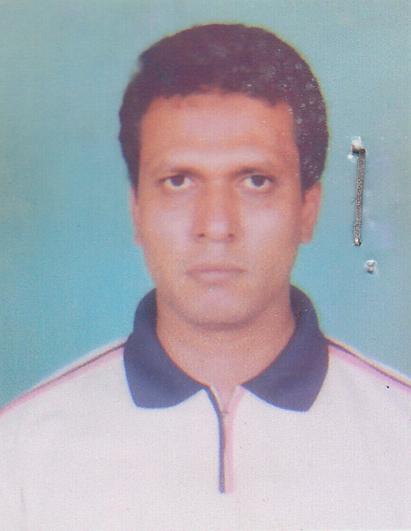 DR. FORHAD HOSSAIN CHOWDHURYF/Name: Sala Ahmed ChowdhuryM/Name: KhairunnessaBM & DC Reg. No: 29774NID: 3014181689971Cell: 01711949570Address: N/ABlood Group: A+